Plan for uke 24 og 25                          Timeplan for 2. trinn          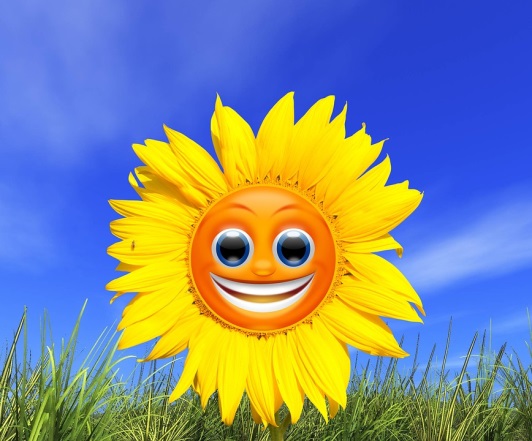 Ordbank: bibliotek, forfatter, bokorm, e-bok, tittel, forside, bakside, forlag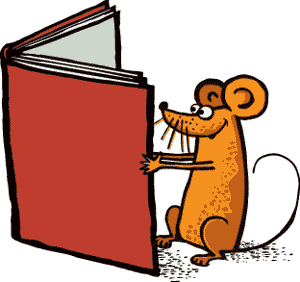 MandagTirsdagOnsdagTorsdagFredag1.mattegymnasanasakrle2.mattegymmattenasakrle3.norskmattematteStasjoner Eng/bibliotekeng/mus4.K&Hnorsknorskstasjonersol5.K&Hnorsknorskstasjoner6.leksehjelpLekser uke 24.Tema: tallLekser uke 24.Tema: tallLekser uke 24.Tema: tallFag:Ferdig tilNorskLes Salto s. 138-139.Gjør Salto AB s. 118.TirsdagNorskLes Salto s. 140-141.Gjør Salto AB s. 119OnsdagNorskLes Salto s. 142-143.Gjør Salto AB s. 120.TorsdagNorskMatteLes Salto s. 144-145.Gjør Salto AB s. 122.Gjør 2 valgfrie  sider i matteboka.  Gjerne merFredagLekser uke 25: Ikke annet enn å levere lærebøker, bibliotekbøker  og leseuniversbøker. Lekser uke 25: Ikke annet enn å levere lærebøker, bibliotekbøker  og leseuniversbøker. Lekser uke 25: Ikke annet enn å levere lærebøker, bibliotekbøker  og leseuniversbøker. Informasjon                            www.rjukanbs.noDet nærmer seg slutten av dette skoleåret!Mandag, tirsdag og onsdag i uke 24  skal vi øve til musikalen og ha fremføring. (Ingunn sender sms ang svømming)Torsdag blir siste dag på biblioteket og da må alle bøkene leveres. Skriv en beskjed hvis det er bøker dere mener er levert som dere allikevel  får purring på.Mandag i uke 25 er det levering av lærebøker og flytting til nytt klasserom.Tirsdag 20.juni er siste skoledag. Da er det ikke vanlig gym, men frilek i gymsalen. (Ikke gymtøy). Elevene kan ha med seg snacks/godteri for max 20 kr. Og brus hvis de vil. Dette er i tillegg til vanlig niste. Vi slutter kl. 12. Ellie flytter til Sverige og vi ønsker henne alt godt videre!Siv og Synnøve takker for de fine blomstene vi fikk på avslutningen! Vi takker foreldrene for et godt samarbeid dette året! Vi ønsker små og store en god sommer, takker for i år og så ses vi igjen i 3.klasseHilsen Siv og SynnøveArbeid på skolen i uke 13 og 14:Arbeid på skolen i uke 13 og 14:Arbeid på skolen i uke 13 og 14:FAGTEMA/MÅLBØKER, AKTIVITETER OG OPPGAVER PÅ SKOLENOlweusKRLETema: ‘mobbing eller vennskapelig erting?Bevisstgjøring.Kristendom: påske. Kunne samtale om hvorfor kristne feirer påske og hva egget betyr.Rollespill og samtale.Samtale, film, lesebok, arbeidsbok.NorskKapittel 16; Bøker er livet.Læringsmål: fortelle om egne opplevelser, følelser og erfaringer med bøker og bibliotek.Kunne gi uttrykk for hva de mener i en sak.Forskjellig litteratur, lesebok, arbeidsbok, nettressurser og bokanmeldelser.MatematikkKapittel 4, addisjon og subtraksjon med tallene til 100. Addere og subtrahere tosifrede tall. Bruke tallinje. Kunne dele opp i tiere og enere.Matemagisk grunnbok og øvebok.Konkretiseringsmatriell. Spill og nettressurs.Natur og samfunn(Nasa)VårLæringsmål: kunne beskrive noen viktige kjennetegn ved de fire årstidene.Hva skjer med dyrene om våren?Faktabøker om dyr.EngelskSe eget arkStairs, nettressurs, musikkcder, spill, MusikkEngelske sanger.Sangene til musikalen.GymstafetterKunst og håndverk(K&H)Lage påskekyllingLage påskekortLage skilpaddePiperensere, fjær og kartong.Veve og sy.Ukeplanen har blitt gjennomgått sammen med barnet. Elevens og foresattes  underskrift______________________________________________________      GOD  PÅSKEFERIE!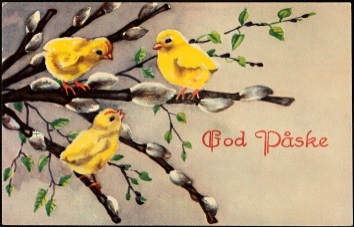 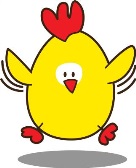 Ukeplanen har blitt gjennomgått sammen med barnet. Elevens og foresattes  underskrift______________________________________________________      GOD  PÅSKEFERIE!Ukeplanen har blitt gjennomgått sammen med barnet. Elevens og foresattes  underskrift______________________________________________________      GOD  PÅSKEFERIE!